|| Shree Ganeshaya Namah ||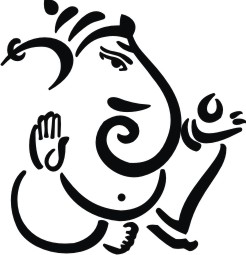 Mr. Vijay and Mrs. Poonam JangaleSolicit your gracious presence and blessings on theauspicious occasion of the wedding of their beloved sonIshaanwithAarohiDaughter of Mr. Siddharth and Mrs. Siddhi Waghmare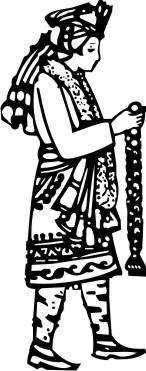 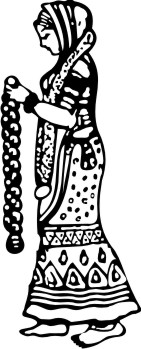 On Saturday, March 31st 2018Baraat - 9 AM and Muhurath - 11 AMLunch to followBahia Mar Fort Lauderdale Beach - Doubletree801 Seabreeze Boulevard Fort Lauderdale FL 33316Mr. Vijay and Mrs. Poonam Jangale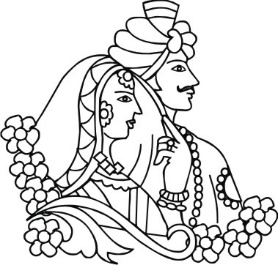 Request the honour of your presenceto celebrate the reception ofIshaan &AarohiOn Saturday, March 31st 2018Cocktails at 7 o’clockDinner & Dancing to followBahia Mar Fort Lauderdale Beach - Doubletree801 Seabreeze Boulevard Fort Lauderdale FL 33316~No Boxed & Gifts Please~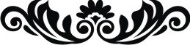 